ALUNO:_______________________________________________________________________No texto “OS SAPATOS DA CENTOPEIA”,o sonho da centopeia era ter sapatos altos e pretos.Escreva um texto contando qual é o seu maior sonho e não esqueça de escrever um título e entregar na escola para a professora corrigir.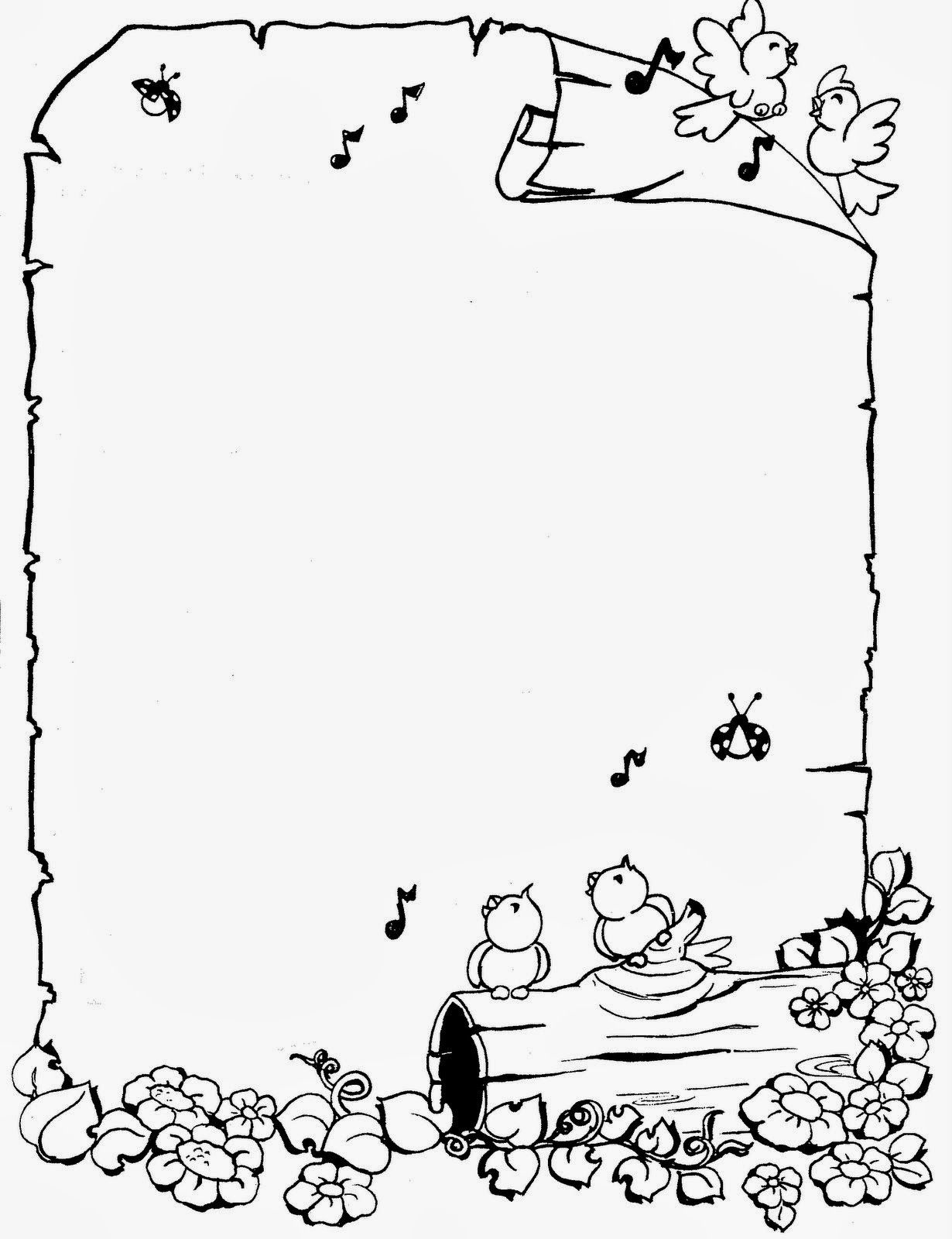 ___________________________________________________________________________________________________________________________________________________________________________________________________________________________________________________________________________________________________________________________________________________________________________________________________________________________________________________________________________________________________________________________________________________________________________________________________________________________________________________________________________________________________________________________________________________________________________________________________________________________________________________________________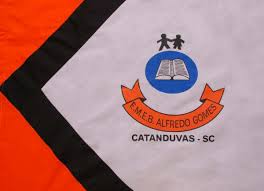 ESCOLA MUNICIPAL DE EDUCAÇÃO BÁSICA ALFREDO GOMES.DIRETORA: IVÂNIA NORA.ASSESSORA PEDAGÓGICA: SIMONE ANDRÉA CARL.ASSESSORA TÉCNICA ADM.: TANIA N. DE ÁVILA.PROFESSORA: ELIANE KARVASKICATANDUVAS, 30 DE NOVEMBRO A 04 DE DEZEMBRO ANO 2020 - TURMA 3º ANO